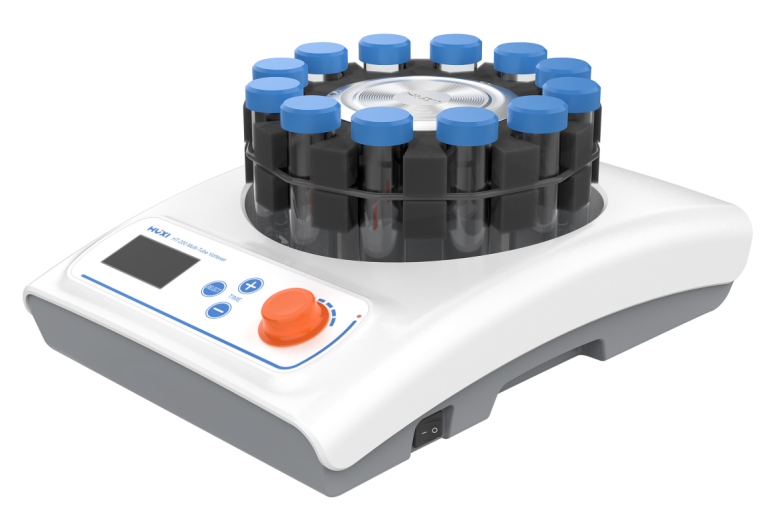 1、产品应用Vortex-MULTI多点旋涡混合仪是一款可以适配最高110工位试管，振幅可达3mm，最高转速可达2000rpm的混匀器，造型精美，结构紧凑，操作简单，满足了多样品同时操作的实验要求，广泛应用于生物制药，化工化学、食品卫生等不同领域。2、产品特点直流无刷电机免维护，可常长时间运行；具有定时操作功能，连续运行及定时操作2种操作模式；最大载重量可达2kg;LCD显示转速，最高转速可达2000rpm；可同时混匀多个0.2~100ml的样品。3、技术参数型号型号VORTEX-MULTI货号货号1001021001电压V电压V100~240频率HZ频率HZ50~60振幅mm振幅mm3电机类型电机类型直流无刷电机运行方式运行方式振荡操作方式操作方式连续/定时转速范围rpm转速范围rpm100~2000转速显示转速显示LCD定时功能定时功能有定时范围min定时范围min0~9999整机功率w整机功率w75适配容量标配12工位50ml适配器适配容量选配8工位100ml适配器/26工位10~15ml适配器/36工位5ml适配器/54工位1.5~2ml适配器/72工位0.5ml适配器/110工位0.2ml适配器载重量kg载重量kg≤2允许环境温度℃允许环境温度℃5~40允许环境湿度%允许环境湿度%80仪器尺寸mm仪器尺寸mm380*260*165包装尺寸mm包装尺寸mm475*355*310